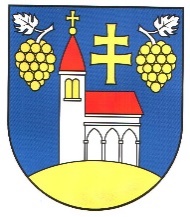 VŠEOBECNE ZÁVÄZNÉ NARIADENIE OBCE ŠROBÁROVÁO zrušení Základnej školy Šrobárová Toto všeobecne záväzného nariadenia (VZN) na pripomienkovanie v zmysle § 6 ods. 4 zákona č. 369/1990 Zb. o obecnom zriadení v znení neskorších predpisovSchválené VZN:Anna Šušoliaková								   starostka obceVšeobecne záväzné nariadenie obce Šrobárováo zrušení Základnej školy ŠrobárováObecné zastupiteľstvo obce Šrobárová vo veciach územnej samosprávy v zmysle § 6 ods. 1 zákona č. 369 o obecnom zriadení v znení neskorších právnych predpisov, § 6 ods. 1 zákona č. 596/2003 Z.z. o štátnej správe v školstve a školskej samospráve a o zmene a doplnení niektorých zákonov v znení neskorších predpisov sa uznieslo na tomtoVšeobecne záväznom nariadení§ 1Úvodné ustanovenieúčelom tohto všeobecne záväzného nariadenia (ďalej len „nariadenie“) je zrušenie Základnej školy Šrobárová s účinnosťou od  1.1.2023 na základe Rozhodnutia Ministerstva školstva, vedy, výskumu a športu Slovenskej republiky.§ 2Zrušenie Základnej školyObecné zastupiteľstvo zrušuje Základnú školu Šrobárová, so sídlom Školská 2, 946 32 Šrobárová a jej súčasti Školský klub detí, so sídlom Školská 2, 946 32 Šrobárová.§ 3 Podmienky zrušenia Základnej školy Šrobárová1. Podmienkou pre zrušenie Základnej školy Šrobárová je právoplatné súhlasné rozhodnutie Ministerstva školstva, vedy, výskumu a športu Slovenskej republiky (ďalej len „ministerstvo“) o vyradení Základnej školy a jej súčastí zo Siete škôl a školských zariadení Slovenskej republiky vydané v zmysle príslušných ustanovení zákona a na základe žiadosti obce Šrobárová.2. V prípade ak ministerstvo nevydá právoplatné súhlasné rozhodnutie o vyradení Základnej školy Šrobárová zo Siete škôl a školských zariadení Slovenskej republiky podľa § 3 ods. 1 tohto nariadenia, tak Základná škola Šrobárová nebudú zrušené.§ 4Záverečné ustanovenia1. Toto VZN bolo schválené obecným zastupiteľstvom obce Šrobárová, uznesením č. 39/2022 zo dňa 07.10.2022.2. Toto nariadenie nadobúda platnosť 15 dňom od jeho vyvesenia na úradnej tabuli obce Šrobárová a účinnosť dňom 31.12.2022 v tom prípade, že ministerstvo predtým vydá právoplatné rozhodnutie o vyradení Základnej školy Šrobárová zo siete škôl a školských zariadení.3. V prípade, že ministerstvo nevydá právoplatné súhlasné rozhodnutie v zmysle § 4  ods. 1 tohto nariadenia do 30.12.2022, toto nariadenie stráca platnosť.V Šrobárovej, dňa 07.10.2022									...........................................									       Anna Šušoliaková									         starostka obceNa zasadnutí OZ dňa:07.10.2022Vyhlásené vyvesením na úradnej tabuli:22.09.2022Zvesené:07.10.2022VZN nadobúda účinnosť dňom:31.12.2022VZN nadobúda platnosť dňom: